Ökologische Entdeckungsreise 
Schritt für Schritt zu mehr NachhaltigkeitDiese Entdeckungsreise lädt dazu ein, die gewohnte Umgebung mit einem Blick für mehr Nachhaltigkeit wahrzunehmen. Sie kann im Anschluss an den Familiengottesdienst oder als eigenständige Veranstaltung organisiert werden.Patrick von Siebenthal Reformierter Theologin, BernFelix Hunger Pfarradministrator, Pfäffikon ZHZieleVorbereitungen Klimagerechtigkeit steht und fällt mit engagierten Personen: Wer engagiert sich bereits vor Ort für mehr Klimagerechtigkeit, und wer könnte angefragt werden, um sich an der ökologischen Entdeckungsreise zu beteiligen? Nicht an jedem Ort gibt es die gleichen bereits vorhandenen Initiativen: Fragen Sie sich deshalb, was es auf dem Gebiet der Pfarrei/Kirchgemeinde / des Quartiers schon für Orte, Vereine, Geschäfte und Initiativen gibt, welche sich für mehr Klimagerechtigkeit einsetzen.Die untenstehenden Orte sind Vorschläge. Wählen Sie ca. vier Orte aus, welche die Gruppe zu Fuss besuchen kann.Empfohlene Dauer: 45 bis max. 60 MinutenVielleicht besteht die Möglichkeit, an Orten wie dem Claro-Laden oder der Äss-Bar einen Apéro zu organisieren und vor Ort von den engagierten Menschen mehr zu erfahren – oder wie wäre es mit einem Foodsave-Mittagessen im Kirchgemeindehaus?Inspiration aus Thalwil
Martin Klötis ist ad interim Präsident der reformierten Kirchenpflege Thalwil. Seine Gedanken zu den spirituellen Grundlagen eines Ökologischen Rundgang können als Inspiration für den Rundgang im eigenen Dorf oder Quartier dienen. 
Schauen Sie dazu den Video-Clip von Martin Klötis Workshop https://youtu.be/fEE9JQt11us  oder lesen Sie dazu den Text auf https://sehen-und-handeln.ch/fuer-pfarreien-und-kirchgemeinden/feiern/ 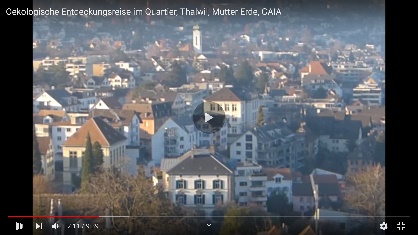 EinstiegHerzlich willkommen zur ökologischen Entdeckungsreise durchs Dorf/Quartier. Vielen von uns ist klar: Wenn wir so weitermachen wie bis anhin, zerstören wir die Grundlage unseres Lebens mit weitreichenden Konsequenzen für Menschen, Tier und Natur überall auf der Erde, vor allem aber im globalen Süden. Die diesjährige Ökumenische Kampagne von Brot für alle und Fastenopfer widmet sich deshalb der Klimagerechtigkeit. Auf unserer Entdeckungsreise werden wir Orte aufsuchen, die uns anregen werden, den eigenen Lebensstil und das Wirtschaften zu überdenken, und uns inspirieren, nachhaltiger zu leben.Viele dieser Orte gehen auf Menschen zurück, die einmal eine Idee hatten, die damals vielleicht utopisch schien. Trotz Widerstand haben sie daran geglaubt und haben begonnen, die Idee umzusetzen und andere Menschen dafür zu begeistern. «Jemand gibt AchtJemand hält MassJemand sagt HaltJemand macht ErnstJemand spricht Recht – die Erde singtJemand hört hinJemand denkt nachJemand wägt abJemand steht aufJemand fängt an –der Himmel wächst»Mit diesem Gedicht der Luzerner Theologin Jacqueline Keune machen wir uns auf unsere ökologische Entdeckungsreise durchs Quartier/Dorf und laden Sie ein, miteinander ins Gespräch zu kommen. Unsere erste Frage: Gibt es etwas, das Sie schon lange tun wollten, es aber noch nicht getan haben?Mögliche Themen und Orte für Stationena. Food Waste: «To good to go»; Abgabestelle «Tischlein deck dich», Äss-Bar, LebensmittelgeschäftZu viel eingekauft oder zubereitet, Lust auf etwas anderes, das Essen von gestern könnte verdorben sein … Wer von Ihnen hat schon erraten, um welches Thema es hier (vor der Äss-Bar, Abgabestelle Tischlein deck dich, Lebensmittelgeschäft usw.) geht? Lösung: Foodwaste.«Unser tägliches Brot gib uns heute» beten wir Christ*innen unterschiedlicher Konfessionen im Vater unser / Unser Vater / Unsere Mutter. Vielen Menschen ist genau dieses tägliche Brot verwehrt, andere dagegen haben so viel davon, dass noch geniessbare Lebensmittel haufenweise im Abfall landen.Wir laden Sie ein, zu schätzen, wie viele Kilo Lebensmittel zu Hause pro Person und Jahr weggeschmissen werden. Stellen Sie sich dann in einer Reihe auf mit dem tiefsten geschätzten Wert am einen und dem höchsten geschätzten Wert am anderen Ende der Reihe. Nach den Schätzungen fragen und diese laut wiederholen.Lösung: ca. 91 kg pro Person in einem Jahr (das Volumen kann durch mit Zeitungsknäueln gefüllte Abfallsäcke dargestellt werden); wenn die ganze Wertschöpfungskette vom Feld bis nach Hause betrachtet wird, sind es sogar 326 kg. Dabei hat Foodwaste viele Auswirkungen: Klimawandel, Wasserverschwendung, unnötige Landnutzung, erhöhte Preise und Hunger. Dies schadet nicht zuletzt auch unserem eigenen Portemonnaie.Auf dem Weg zur nächsten Station laden wir Sie ein, sich über Ihre eigenen Tipps zu unterhalten, wie Sie Food Waste vermeiden. Am besten wählen Sie jemanden aus, den Sie noch nicht kennen.b. Kleidung: Secondhand-Kleiderladen, Kleidercontainer, Schneider/in vor Ort, BrockiManche sagen, dass es unsere «zweite Haut» ist. Es gibt sie aus Naturfasern oder aus synthetischem Gewebe. Sie ist modischen Strömungen unterlegen und es gibt sie in verschiedenen Farben, Schnitten und Grössen … Haben Sie herausgefunden, worum es bei dieser Station geht? Es geht um unsere Kleider.«Kleider machen Leute» sagte Gottfried Keller bereits 1874 in der Geschichte des Schneidergesellen Wenzel Strapinski, der sich trotz Armut gut kleidet und deshalb für einen polnischen Grafen gehalten wird. Demgegenüber fragt uns Jesus in der Bergpredigt, ob nicht der Mensch wichtiger als seine Kleidung sei (Mt 6,25).Dennoch hat Kleidung heute einen grossen Stellenwert und kommuniziert oft auch gegen aussen, wer wir sind oder wer wir sein wollen. Deshalb ist auch die Nachfrage nach neuen Kleidungsstücken ungebrochen gross: Durchschnittlich kauft jede und jeder von uns 20 kg Kleider pro Jahr und das, obwohl die meisten von uns immer die gleichen (Lieblings-)Kleider tragen. Die Herstellung eines einzigen T-Shirts braucht durchschnittlich 2700 Liter Wasser – eine enorme Menge. Auch wenn 40 000 Tonnen Altkleider pro Jahr an Altkleidersammelstellen zurückgegeben werden, hat das Geschäft mit Altkleidern seine Schattenseiten.Sie sind eingeladen, sich auf dem Weg zur nächsten Station miteinander darüber auszutauschen, wie Sie ganz persönlich mit der Kleider-Kauflust umgehen.c. Ferien: Reisebüro, Sehenswürdigkeit«Warum in die Ferne schweifen? Sieh, das Gute liegt so nah.»Mit diesem Sprichwort von Goethe machen wir einen Halt hier vor dem Reisebüro. Corona hat seit einem Jahr unsere Ferienplanung und unsere Gewohnheiten verändert! Wie haben Sie im vergangenen Jahr Ihre Ferien verbracht? Wir laden Sie ein, mit dem Handy auszurechnen, wie viele Kilometer Sie im vergangenen Jahr geflogen sind.Durchschnittlich fliegt jeder Schweizerin / jeder Schweizer 9000 km pro Jahr. In der Schweiz beträgt der Anteil des Luftverkehrs am Klimaeffekt satte 20%, und groteskerweise sind Flüge oft billiger als klimafreundlichere Zugsfahrten.Auf dem Weg zur nächsten Station laden wir Sie ein, miteinander über die Planung der nächsten Feriendestination ins Gespräch zu kommen: Was ist Ihnen bei der Ferienplanung wichtig, und gibt es neben dem Transportmittel für Sie sonst noch wichtige Kriterien, wo Sie Ihre Ferien verbringen wollen?Weltweite Gerechtigkeit, Vorstellung des Brot für alle/Fastenopfer Projekts: Bancomat/PostomatDass das menschliche Herz
überall das gleiche ist:
In der Vielfalt der Ethnien und Nationen,
in jedem Menschen,
ganz gleich,
welche Erde seinen Leib gebildet,
seine Sinne geformt,
sein Temperament gestaltet
und seinen Geist geprägt hat.Aus dieser Überzeugung, dass alle Menschen die gleiche Würde haben, setzen sich die Entwicklungsorganisationen Brot für alle, Fastenopfer und Partner sein mit der Ökumenischen Kampagne seit über fünfzig Jahren ein. Nicht nur durch die Änderung unseres Konsumverhaltens können wir etwas für die Klimagerechtigkeit tun, sondern auch durch die finanzielle Unterstützung des folgenden Projekts:Stellen Sie hier das Projekt der Ökumenischen Kampagne vor, das Sie als Kirchgemeinde/Pfarrei unterstützen wollen. Sie können hier oder am Ort, wo der Schlusspunkt stattfindet, eine Kollektenbox aufstellen. Was fehlt noch? Was können wir sonst noch tun? Was ist mein nächster Schritt? – KircheLiebe Teilnehmende. Wir sind wieder in der Kirche und somit fast am Schluss unserer ökologischen Entdeckungsreise angekommen. Hier versammeln sich seit je Menschen in verschiedenen Lebenssituationen: in Freude und Trauer, stärken sich mit dem Wort Gottes oder geniessen die Stille, sammeln Kraft und bekommen Inspiration, wie sie ihr Christin- oder Christsein leben und wie wir diese Welt (klima-)gerechter gestalten können.gottes ebenbildwir sind ein gedanke gottesder selber denken kannein wort gottesdas für sich selbst sprechen darfein ebenbild gottes das sich selbst zu malen vermagein wille gottesder selber wollen willeine leidenschaft gottesdie selber leiden mussein liebling gottesder selbst zu lieben liebtVielleicht hatten Sie auf dem Weg einen Moment der Inspiration, einen Gedanken, eine Idee oder etwas, das Sie vermissten.Hier in der Kirche hat es leere Plakate, die darauf warten, beschrieben zu werden mit Ihren Ideen, was hier vor Ort noch fehlt oder wo wir uns als Kirchgemeinden und Pfarreien beteiligen könnten.Notieren der Ideen, Verabschiedung oder im Anschluss ein Foodsave-Mittagessen usw. Weitere mögliche Themen und Orte für StationenFairer Handel: Claro-LadenMobilität: Bahnhof, Autogarage, Bushaltestelle, Veloladen, VelowegEnergie: Solaranlage, WindradGlobalisierung: FlüchtlingswohnheimRecycling: Recycling-SammelstelleAbfall: Unverpackt-Laden, MarktMöbel: Wald, Schreiner/in, Möbelladen, BrockiReparieren/wiederverwerten statt wegwerfen: Repair-Café; BüchertauschWo ist unsere Quelle? Woher nehmen wir die Kraft, um dranzubleiben? Brunnen, QuelleWas tun wir? Mit gutem Beispiel vorangehen: Kirche/Kirchgemeindehaus/PfarreizentrumThematisierung der Ökumenischen Kampagne ausserhalb der LiturgieMenschen (unabhängig ihres Bekenntnisses) anregen, sich für ökologische Anliegen einzusetzenVernetzung mit lokalen Playern auf dem Gebiet der Kirchgemeinde/Pfarrei, die sich für die Klimagerechtigkeit engagierenVorbereitungen EinstiegMögliche Themen und Orte für StationenFood WasteKleidungFerienWeltweite Gerechtigkeit, Vorstellung des Brot für alle/Fastenopfer ProjektsWas fehlt noch? Weitere mögliche Themen und Orte für Stationen